Inauguration du monument aux Morts 8 Mai 2022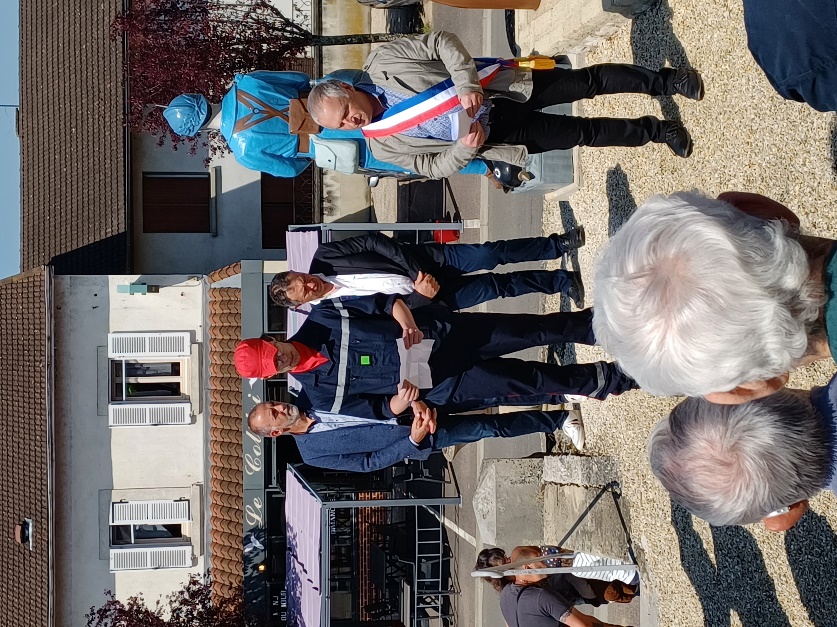 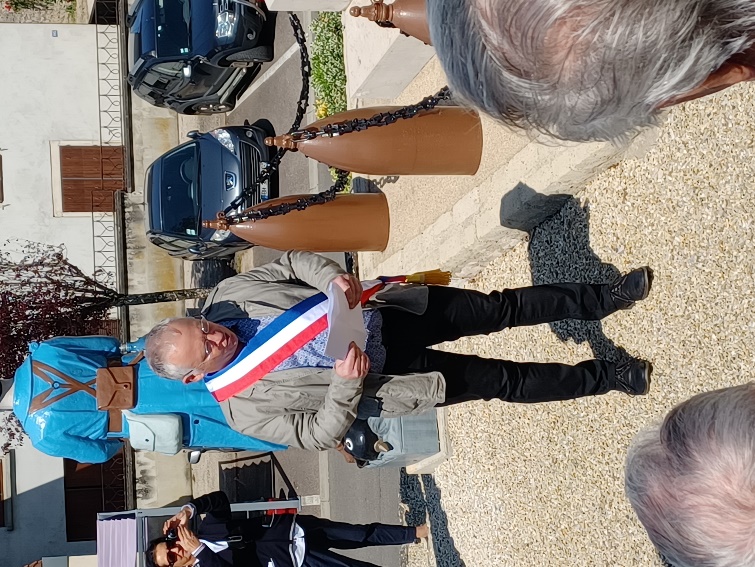 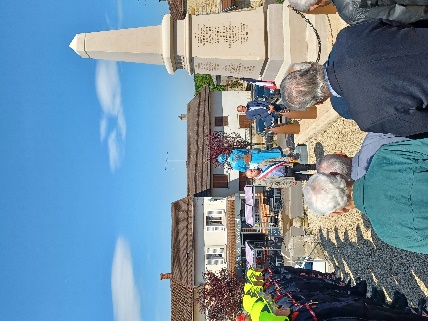 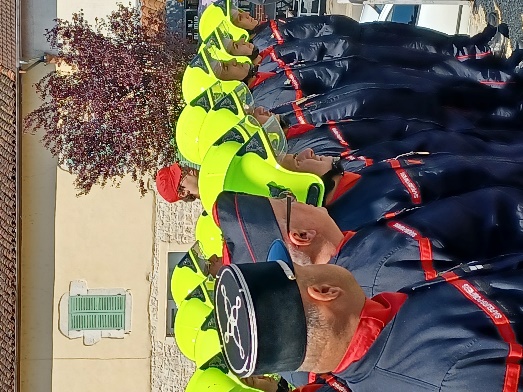 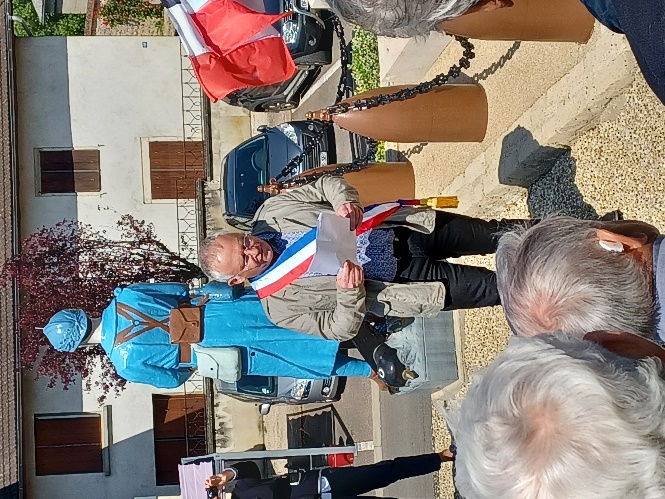 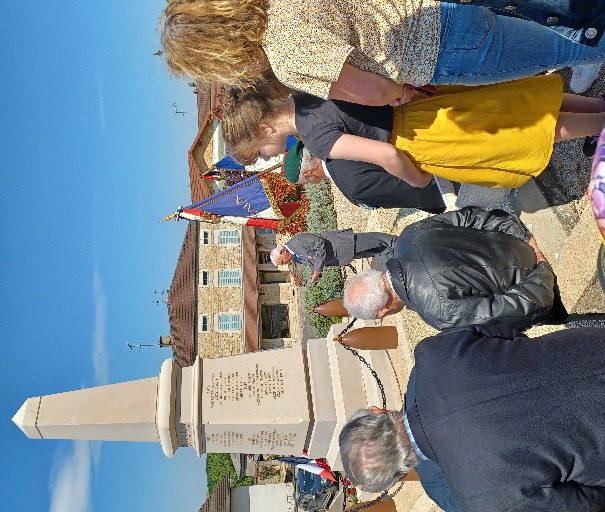 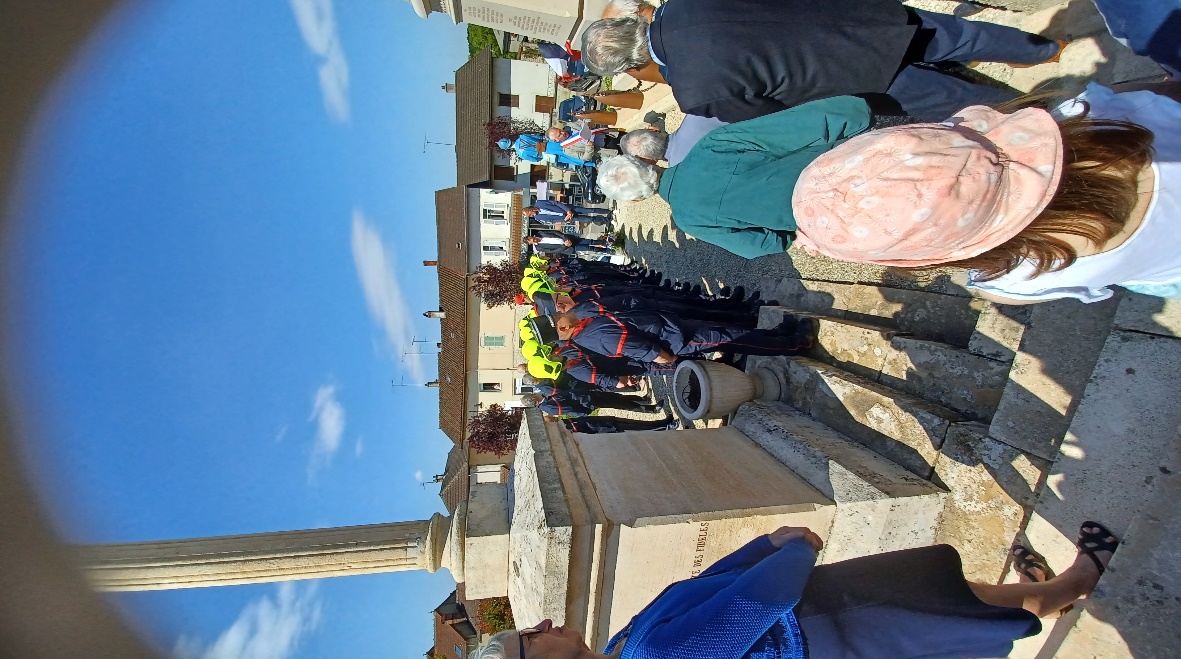 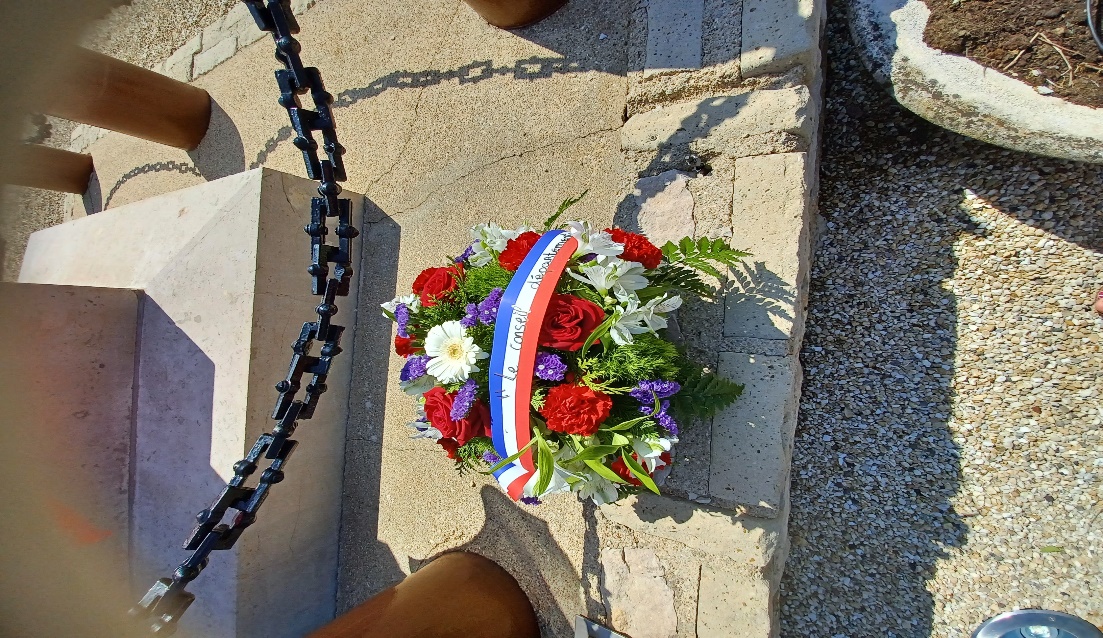 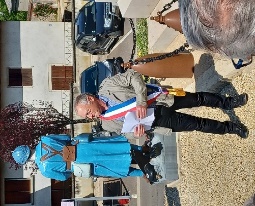 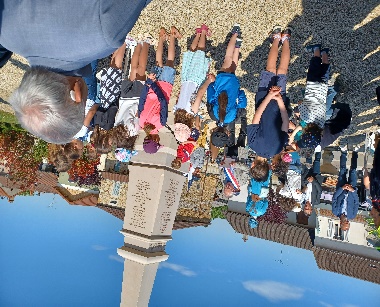 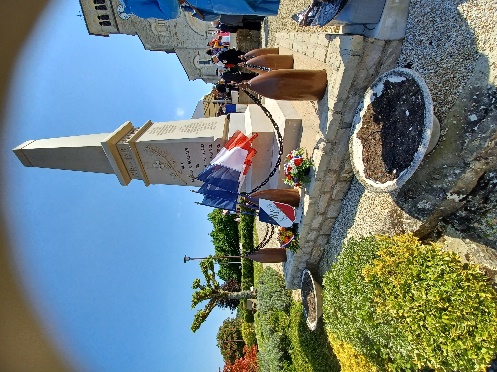 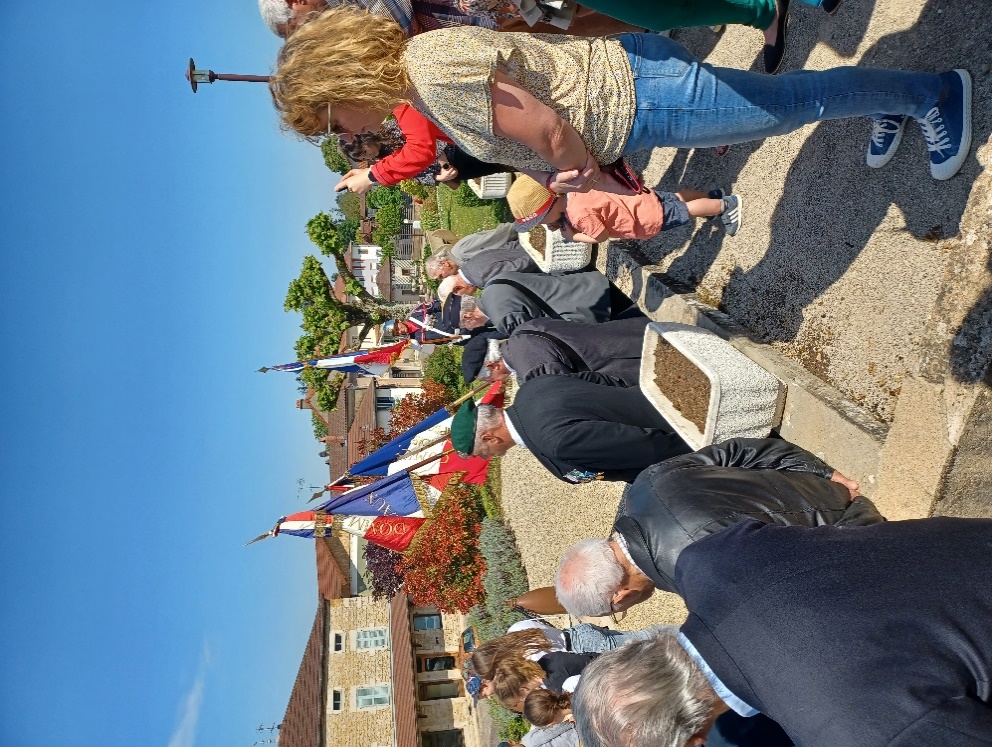 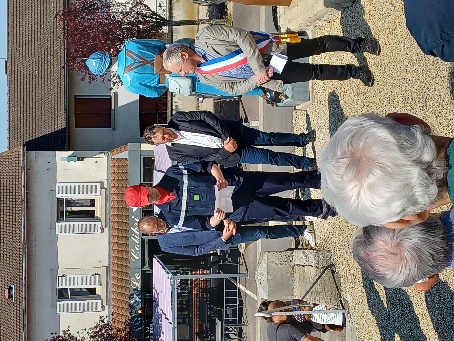 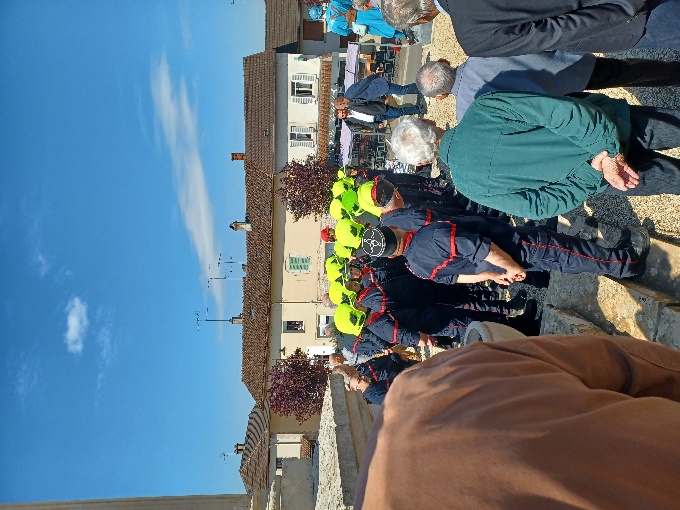 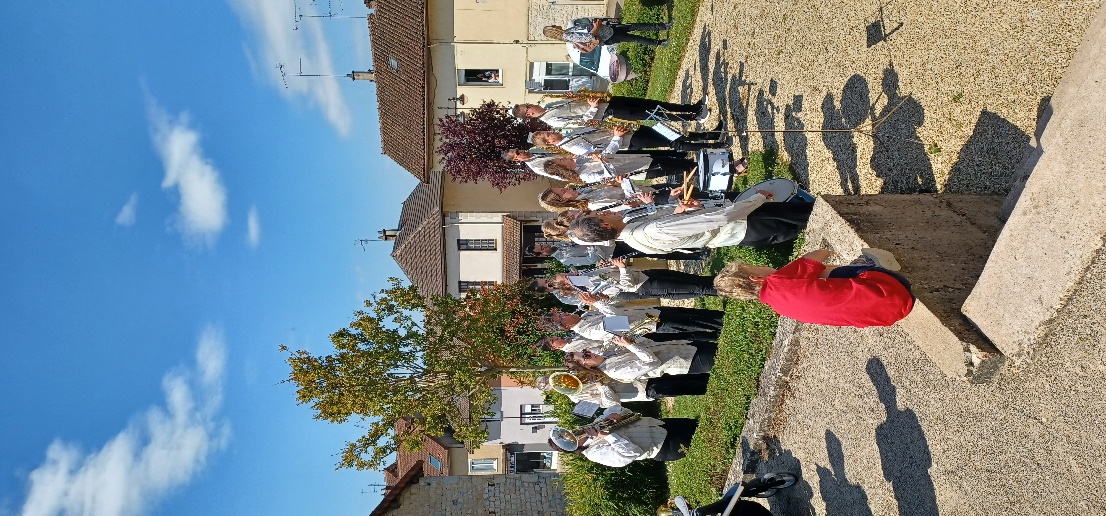 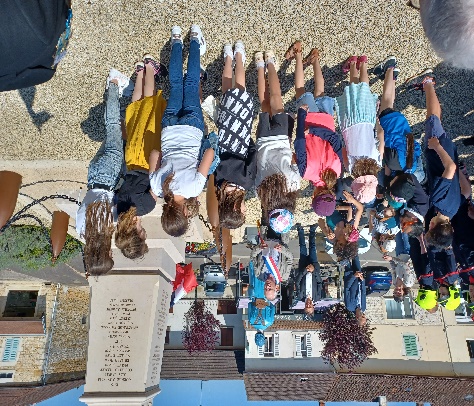 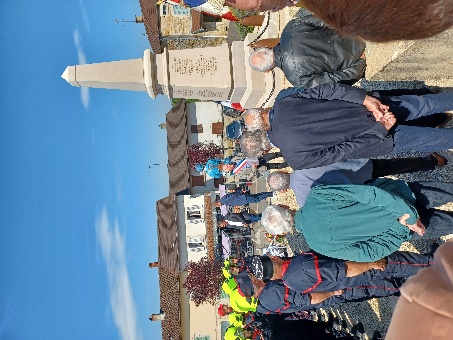 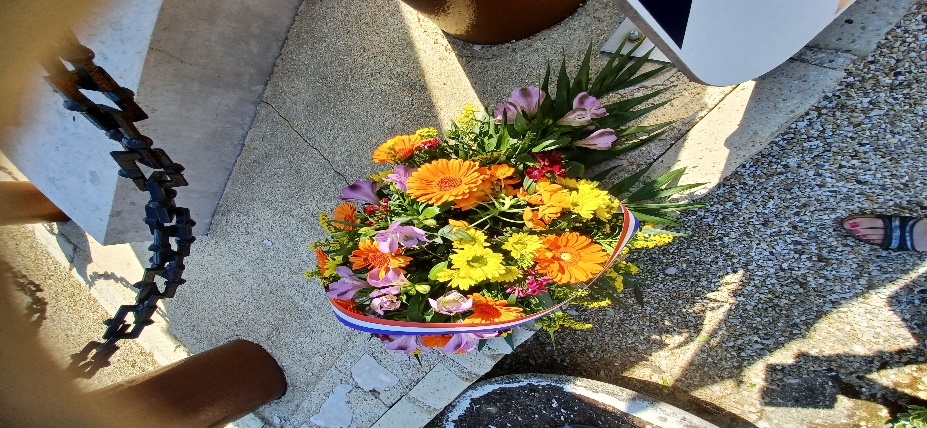 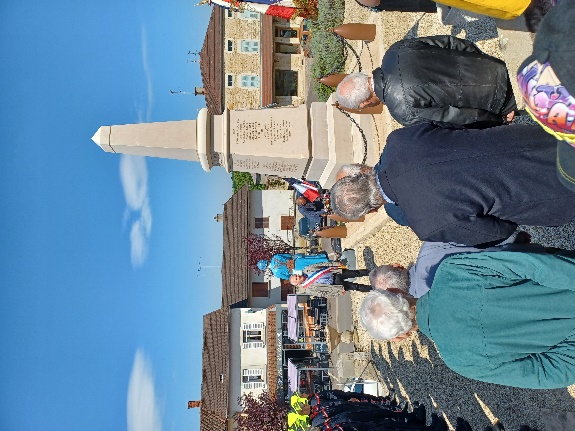 